Nativity WorshipsSeason After PentecostOctober 24, 2021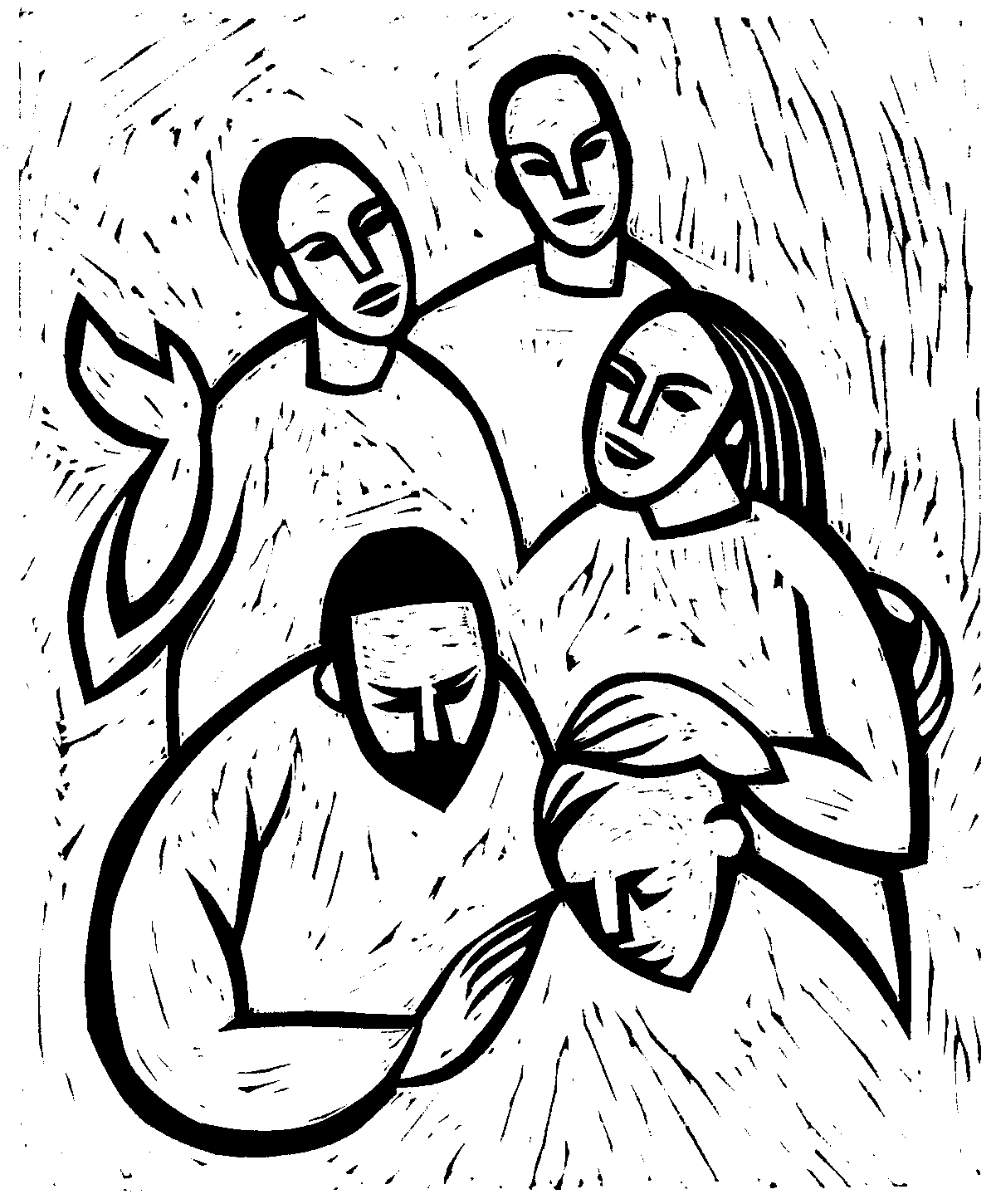 The Rev. Kirsten Snow Spalding, RectorThe Rev. Rebecca Morehouse, DeaconThe Rev. Scott Gambrill Sinclair, Assisting PriestThe Rev. Lynn Oldham Robinett, Assisting Priest333 Ellen DriveSan Rafael, CA 94903www.nativitiyonthehill.org415-479-7023The Word of GodPRELUDE				Prelude			by DebussyEntrance RiteEntrance Hymn Surely it is God who saves me (Thomas Merton) (H 679)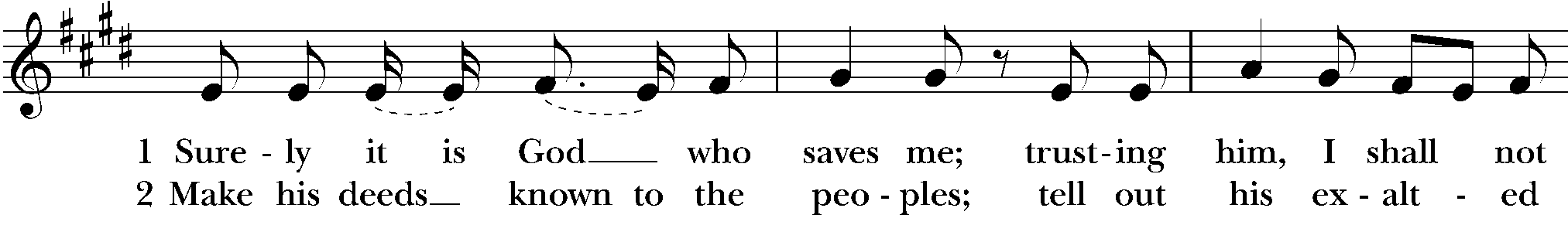 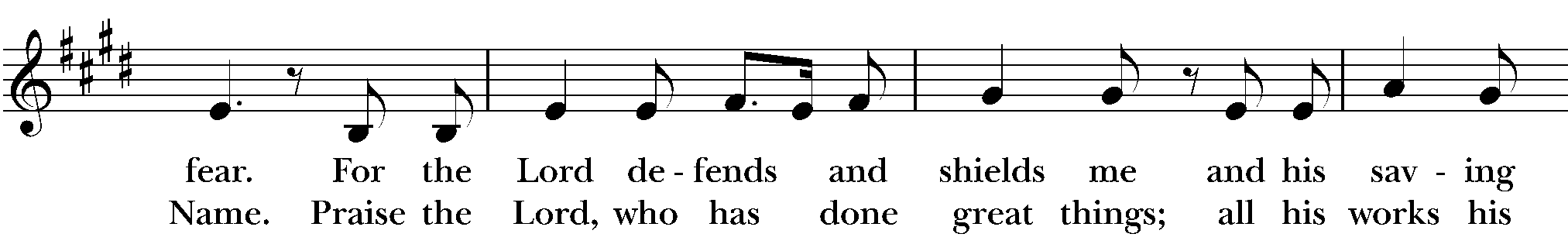 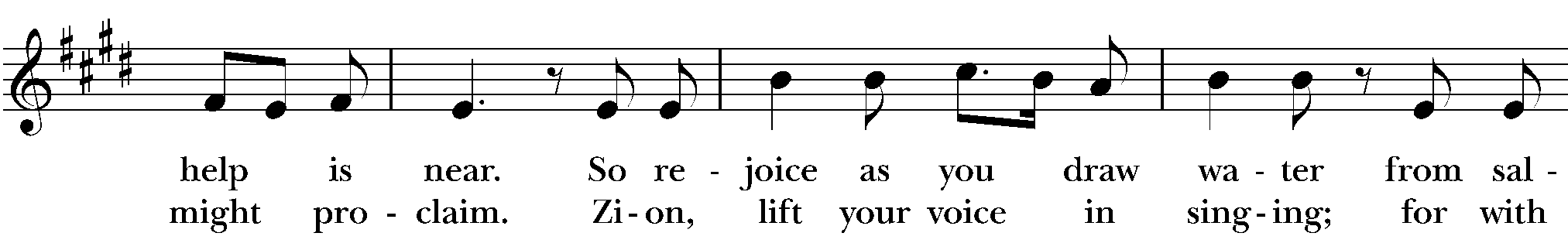 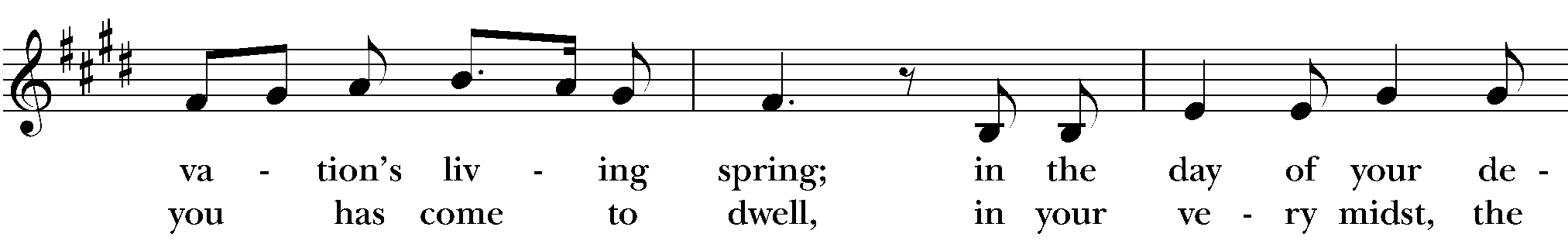 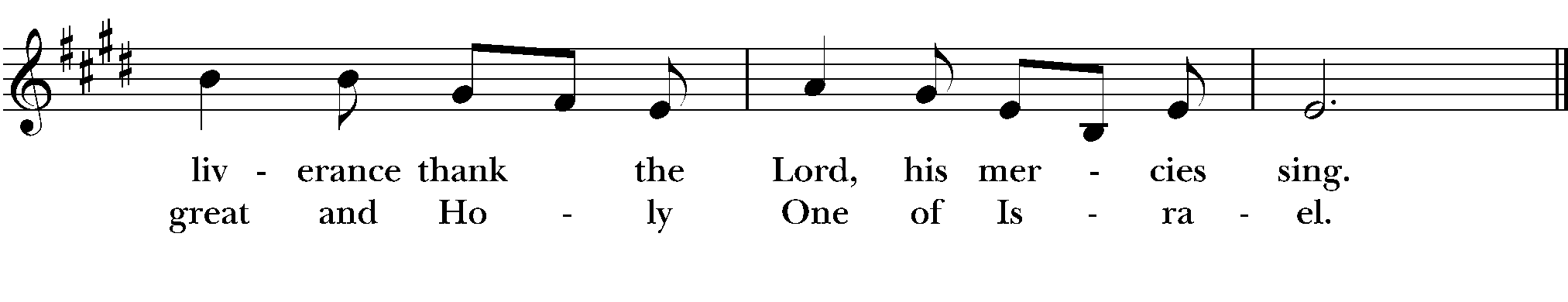 Opening Acclamation (BCP p. 355)The people standing, the Celebrant saysCollect for Purity (BCP p. 355)The Celebrant may sayAlmighty God, to you all hearts are open, all desires known, and from you no secrets are hid: Cleanse the thoughts of our hearts by the inspiration of your Holy Spirit, that we may perfectly love you, and worthily magnify your holy Name; through Christ our Lord. Amen.Opening Anthem or Song of Praise S 277 Glory to God (Canticle 20) (Hurd) (BCP p. 356)The following is sung, all standing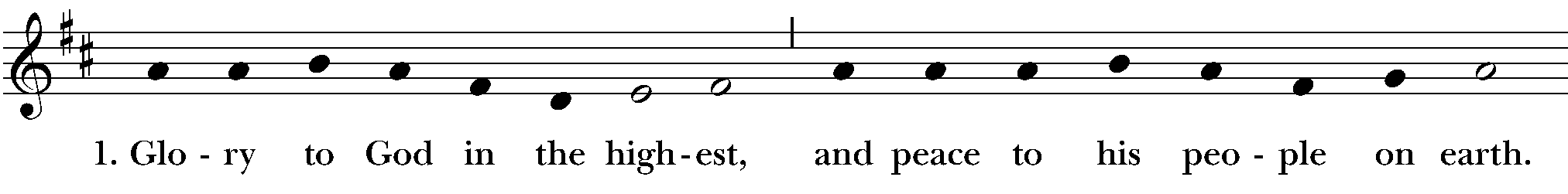 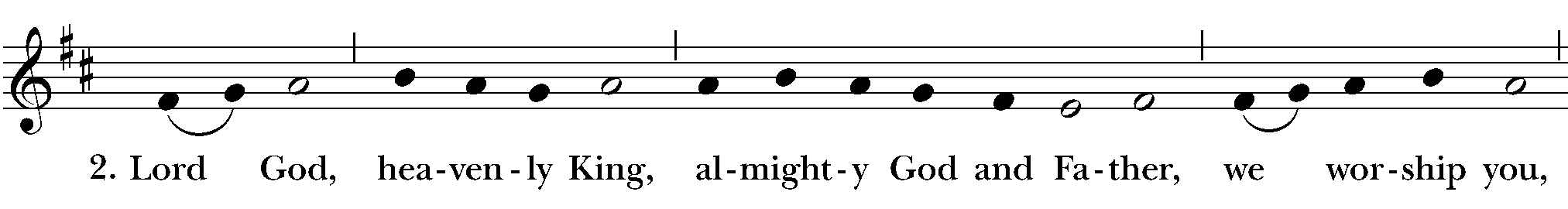 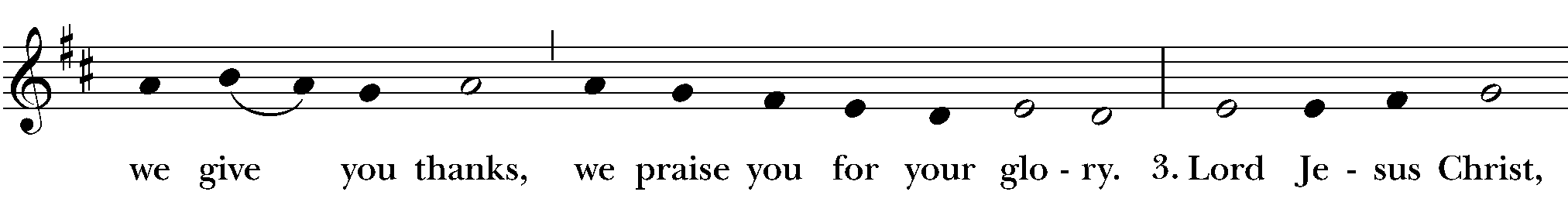 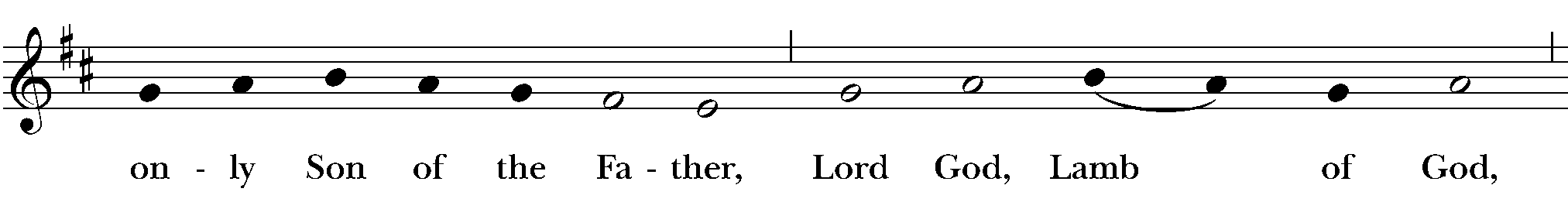 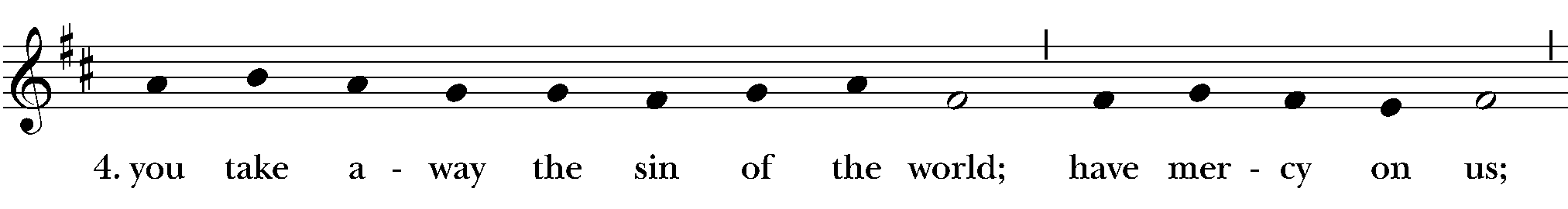 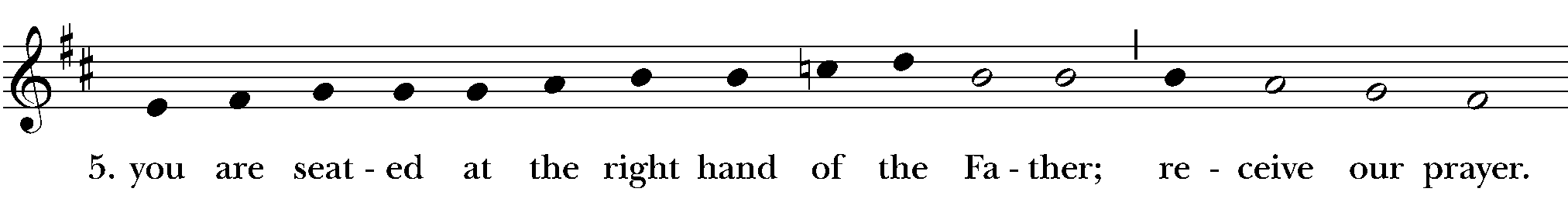 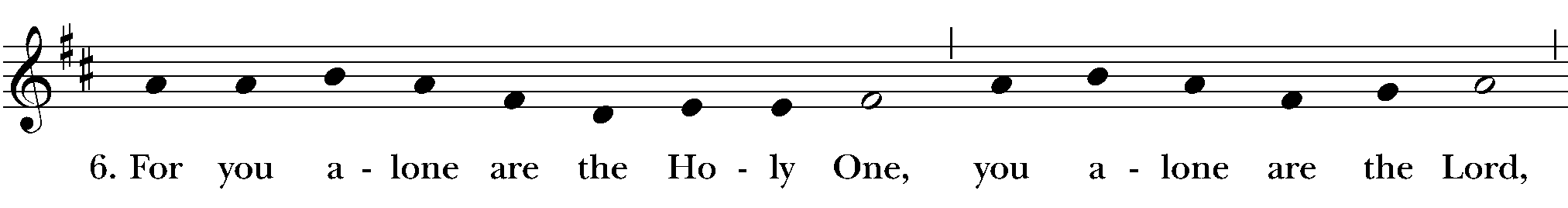 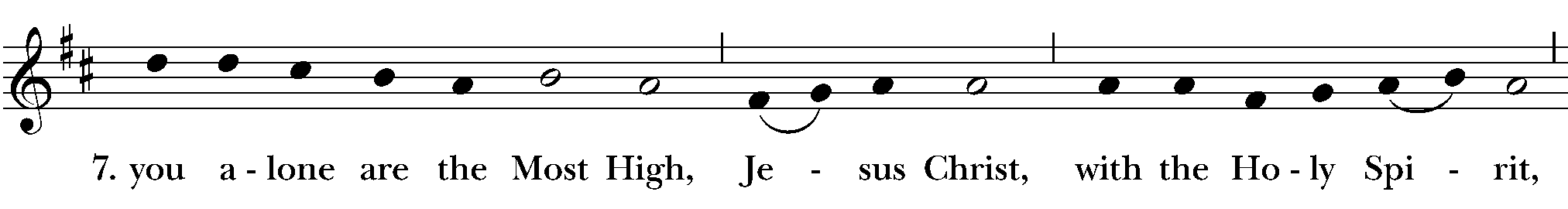 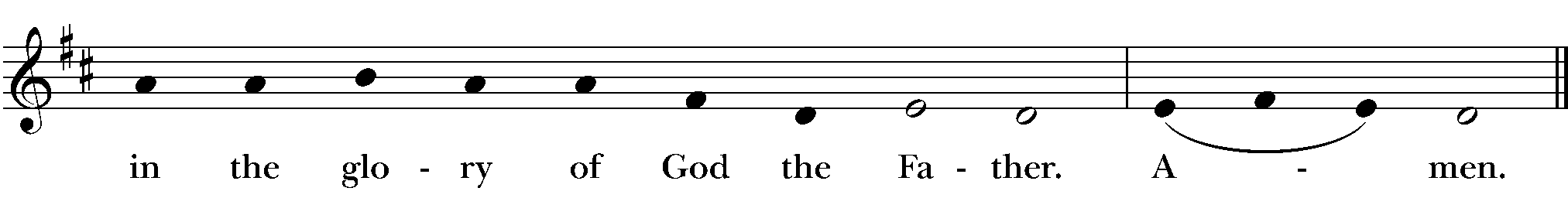 The Collect of the Day (BCP p. 357)Almighty and everlasting God, increase in us the gifts of faith, hope, and charity; and, that we may obtain what you promise, make us love what you command; through Jesus Christ our Lord, who lives and reigns with you and the Holy Spirit, one God, for ever and ever. Amen.Collect for HealingGod our healer, whose mercy is like a refining fire: by the lovingkindness of Jesus, heal us and those for whom we pray; that being renewed by you, we may witness your wholeness to our broken world; through Jesus Christ, in the power of the Spirit. Amen. The LessonsFirst Reading: Jeremiah 31:7-9The people sit.A Reading from the book of the prophet Jeremiah. 7Thus says the Lord:
 Sing aloud with gladness for Jacob,
  and raise shouts for the chief of the nations;
 proclaim, give praise, and say,
  “Save, O Lord, your people,
  the remnant of Israel.”
 8See, I am going to bring them from the land of the north,
  and gather them from the farthest parts of the earth,
 among them the blind and the lame,
  those with child and those in labor, together;
  a great company, they shall return here.
 9With weeping they shall come,
  and with consolations I will lead them back,
 I will let them walk by brooks of water,
  in a straight path in which they shall not stumble;
 for I have become a father to Israel,
  and Ephraim is my firstborn.Silence may follow.Psalm: Psalm 126Remain seated. 1When the Lord restored the fortunes of Zion, *
  then were we like those who dream.
 2Then was our mouth filled with laughter, *
  and our tongue with shouts of joy.
 3Then they said among the nations, *
  “The Lord has done great things for them.”
 4The Lord has done great things for us, *
  and we are glad indeed.
 5Restore our fortunes, O Lord, *
  like the watercourses of the Negev.
 6Those who sowed with tears *
  will reap with songs of joy.
 7Those who go out weeping, carrying the seed, *
  will come again with joy, shouldering their sheaves.Second Reading: Hebrews 7:23-28The people sit.A Reading from Paul's letter to the Hebrews.23The former priests were many in number, because they were prevented by death from continuing in office; 24but he holds his priesthood permanently, because he continues forever. 25Consequently he is able for all time to save those who approach God through him, since he always lives to make intercession for them.
  26For it was fitting that we should have such a high priest, holy, blameless, undefiled, separated from sinners, and exalted above the heavens. 27Unlike the other high priests, he has no need to offer sacrifices day after day, first for his own sins, and then for those of the people; this he did once for all when he offered himself. 28For the law appoints as high priests those who are subject to weakness, but the word of the oath, which came later than the law, appoints a Son who has been made perfect forever.Silence may follow.Sequence Hymn Alleluia! sing to Jesus (Hyfrydol) (H 460)All stand.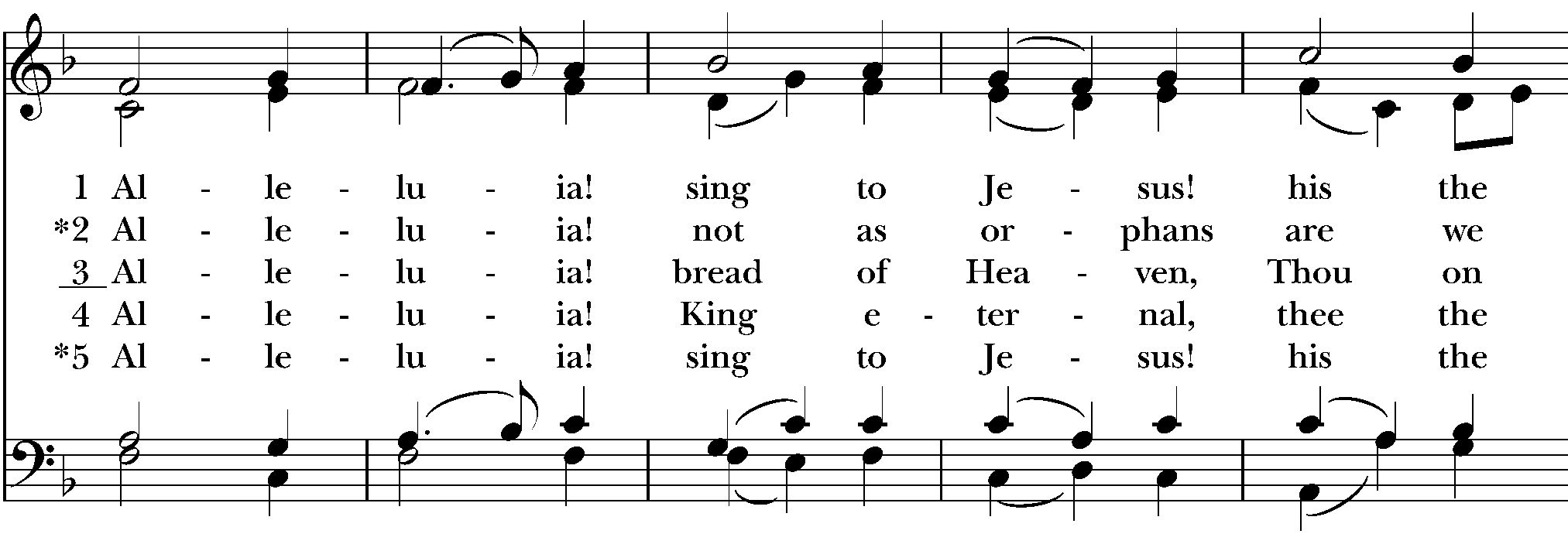 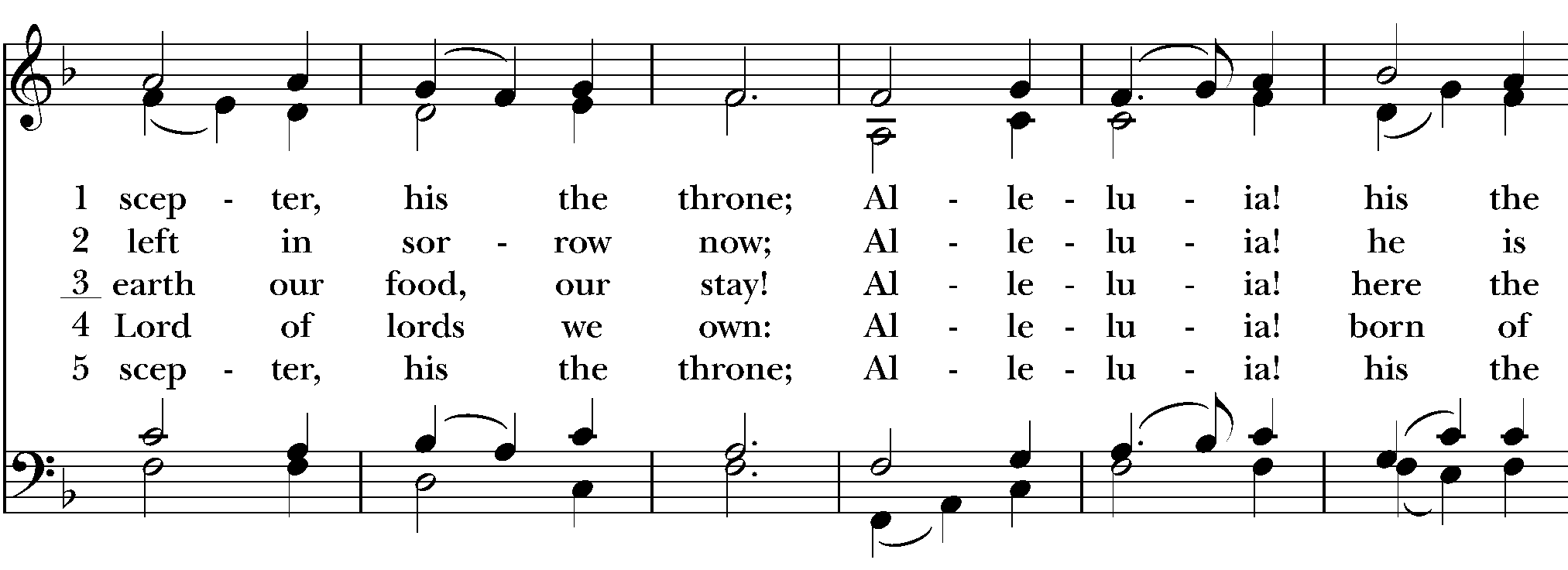 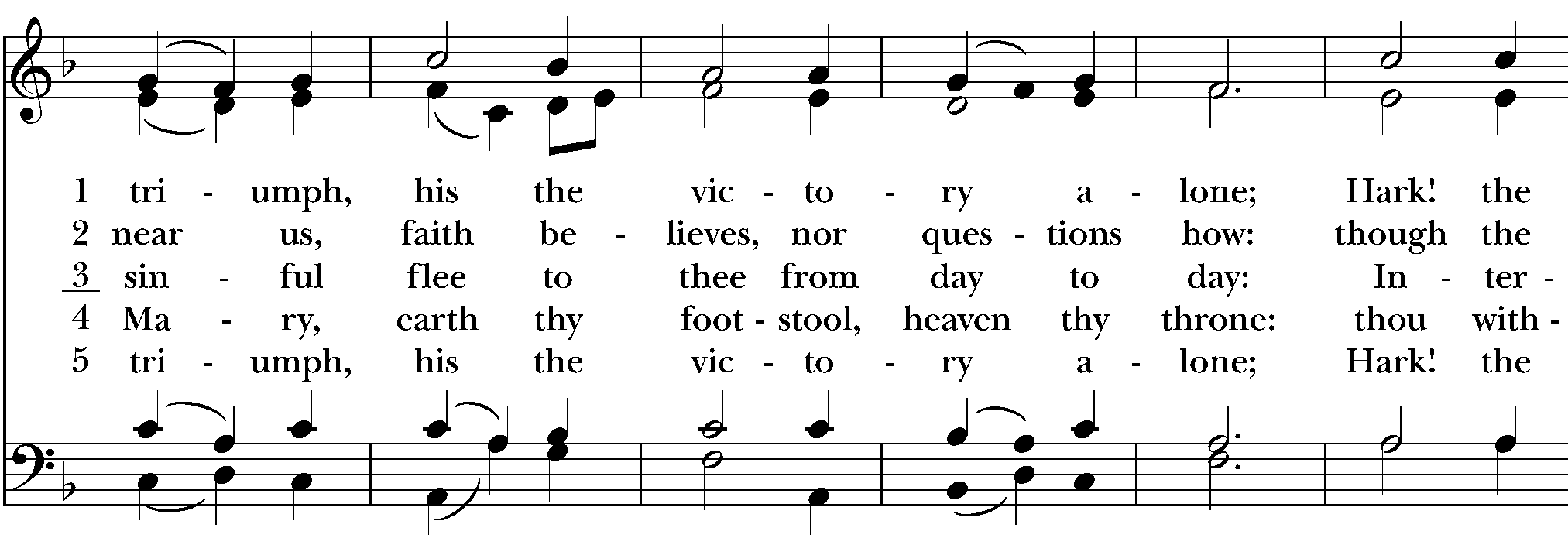 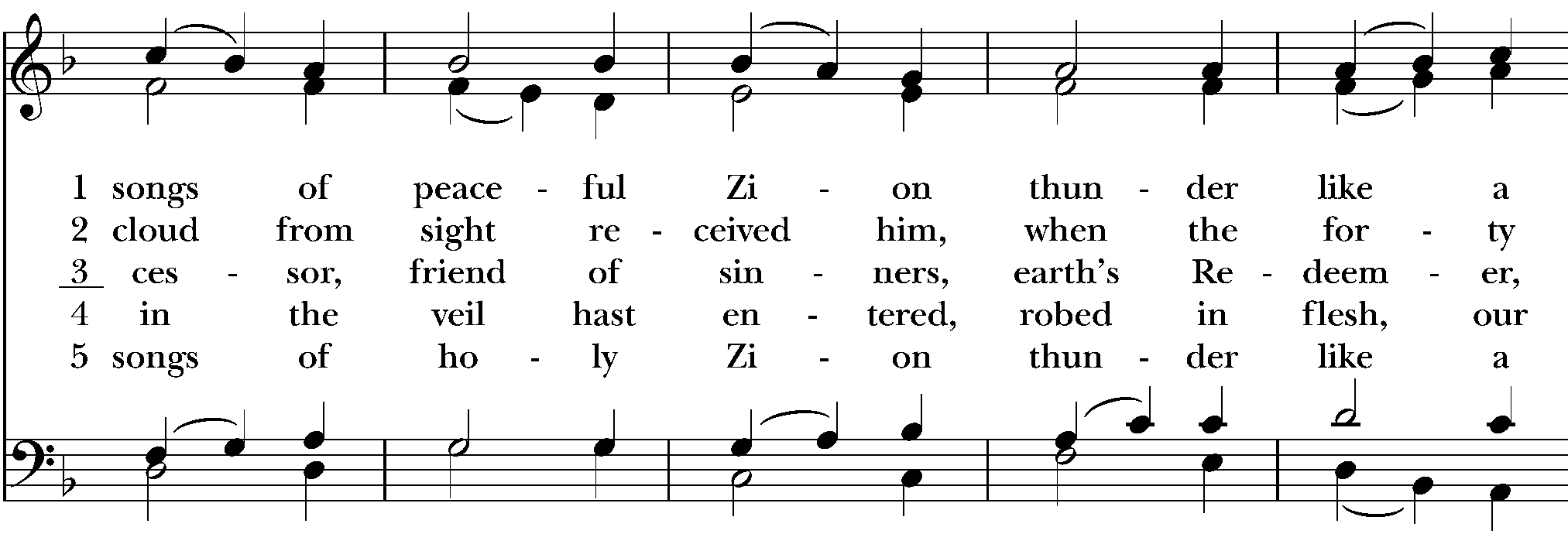 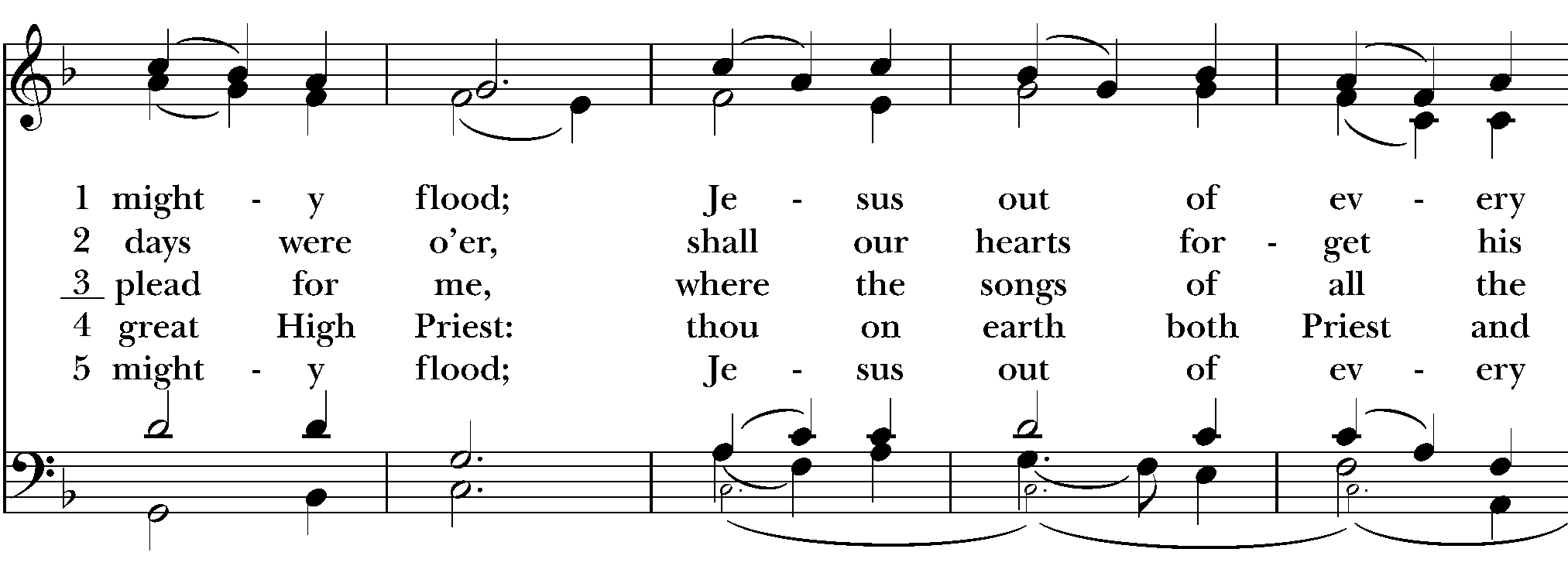 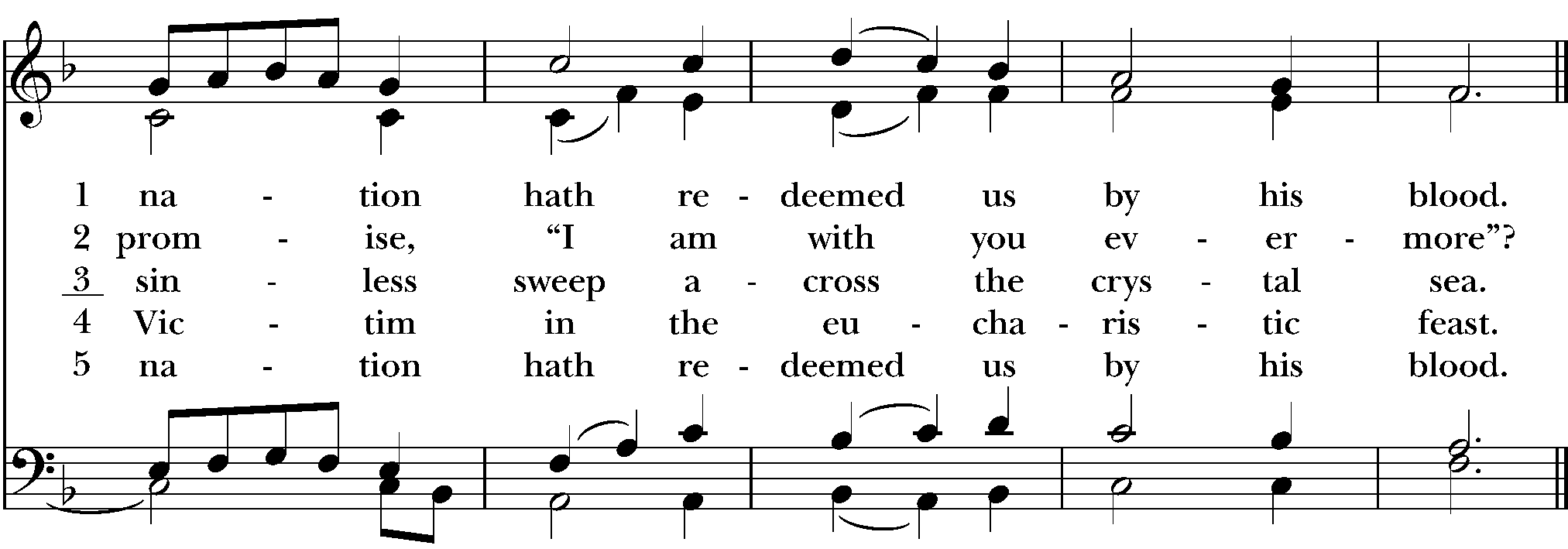 Gospel: Mark 10:46-52All stand.46[Jesus and his disciples] came to Jericho. As he and his disciples and a large crowd were leaving Jericho, Bartimaeus son of Timaeus, a blind beggar, was sitting by the roadside.47When he heard that it was Jesus of Nazareth, he began to shout out and say, “Jesus, Son of David, have mercy on me!” 48Many sternly ordered him to be quiet, but he cried out even more loudly, “Son of David, have mercy on me!” 49Jesus stood still and said, “Call him here.” And they called the blind man, saying to him, “Take heart; get up, he is calling you.” 50So throwing off his cloak, he sprang up and came to Jesus. 51Then Jesus said to him, “What do you want me to do for you?” The blind man said to him, “My teacher, let me see again.” 52Jesus said to him, “Go; your faith has made you well.” Immediately he regained his sight and followed him on the way.The Sermon (BCP p. 358)			The Rev. Kirsten Snow SpaldingThe Creed (BCP p. 358)All stand.We believe in one God,the Father, the Almighty,maker of heaven and earth,of all that is, seen and unseen.We believe in one Lord, Jesus Christ,the only Son of God,eternally begotten of the Father,God from God, Light from Light,true God from true God,begotten, not made,of one Being with the Father;through him all things were made.For us and for our salvationhe came down from heaven,was incarnate of the Holy Spirit and the Virgin Maryand became truly human.For our sake he was crucified under Pontius Pilate;he suffered death and was buried.On the third day he rose againin accordance with the Scriptures;he ascended into heavenand is seated at the right hand of the Father.He will come again in glory to judge the living and the dead,and his kingdom will have no end.We believe in the Holy Spirit, the Lord, the giver of life,who proceeds from the Father [and the Son],who with the Father and the Son is worshiped and glorified,who has spoken through the prophets.We believe in one holy catholic and apostolic Church.We acknowledge one baptism for the forgiveness of sins.We look for the resurrection of the dead,and the life of the world to come. Amen.Litany of HealingA Litany of Healing The Celebrant introduces the Litany with this bidding Let us name before God those for whom we offer our prayers. The People audibly name those for whom they are interceding. A Person appointed then leads the Litany We name today our members: Carissa, Marge, Juliette, Dan, Donna, Jim, Duane, Norma, Steve, Nancy, Jamie, and Margaret D and our family and friends: Katherine, Ed, John, Mary P., Nathaniel, Les, Eric and Julie, Bob, Ronald and Emily, Polly, Sylvia, Young, Sarah, Tom and Jane, Robert B, Jayden, Linda, Sylvia, Sarah, Rachelle, Abbey, Diane B, Ed M, Janet L., Allison and her unborn baby, Wayne W., Jared, Laurie, and Gina. For whom else shall we pray? Please add names aloud or on the chat function of our livestream.God the Father, your will for all people is health and salvation; We praise you and thank you, O Lord. God the Son, you came that we might have life, and might have it more abundantly; We praise you and thank you, O Lord. God the Holy Spirit, you make our bodies the temple of your presence;We praise you and thank you, O Lord. Holy Trinity, one God, in you we live and move and have our being; We praise you and thank you, O Lord. Lord, grant your healing grace to all who are sick, injured, or disabled, that they may be made whole; Hear us, O Lord of life. Grant to all who seek your guidance, and to all who are lonely, anxious, or despondent, a knowledge of your will and an awareness of your presence; Hear us, O Lord of life. Mend broken relationships, and restore those in emotional distress to soundness of mind and serenity of spirit; Hear us, O Lord of life. Bless physicians, nurses, and all others who minister to the suffering, granting them wisdom and skill, sympathy and patience; Hear us, O Lord of life. Grant to the dying peace and a holy death, and uphold by the grace and consolation of your Holy Spirit those who are bereaved; Hear us, O Lord of life. Restore to wholeness whatever is broken by human sin, in our lives, in our nation, and in the world; Hear us, O Lord of life. You are the Lord who does wonders: You have declared your power among the peoples. With you, O Lord, is the well of life: And in your light we see light. Hear us, O Lord of life: Heal us, and make us whole. Let us pray. A period of silence follows. The Celebrant concludes the Prayers with the following Collects. Gracious God, we give you thanks for your beloved Jesus Christ, in whom you have shared the beauty and pain of human life. Look with compassion upon all for whom we pray, and strengthen us to be your instruments of healing in the world, by the power of the Holy Spirit. Amen. Open us to your healing power, O God. We entrust ourselves to your care, knowing that you are doing for us and for all the world far better things than we can ask or imagine. With you as our companion and guide, strengthen us to hope for all that is good, and to fear no evil. For your love is stronger than death, and your faithfulness reaches to the heavens; and to you we give glory, Father, Son, and Holy Spirit, now and to the ages of ages. Amen.Confession of Sin (BCP p. 359)The Deacon or Celebrant saysLet us confess our sins against God and our neighbor.Silence may be kept.Minister and PeopleMost merciful God,we confess that we have sinned against youin thought, word, and deed,by what we have done,and by what we have left undone.We have not loved you with our whole heart;we have not loved our neighbors as ourselves.We are truly sorry and we humbly repent.For the sake of your Son Jesus Christ,have mercy on us and forgive us;that we may delight in your will,and walk in your ways,to the glory of your Name. Amen.The Priest stands and saysAlmighty God have mercy on you, forgive you all your sins through our Lord Jesus Christ, strengthen you in all goodness, and by the power of the Holy Spirit keep you in eternal life. Amen.Laying on of Hands and AnointingThe minister lays hands upon the sick person, prays silently, then prays aloud using one of the following forms or similar words. For those who are participating virtually, we invite you to lay hands on one another at home and to receive the healing prayers of all who are gathered through the livestream and in person at Nativity.N., I lay my hands upon you in the name of the Father, and of the Son, and of the Holy Spirit, praying that our Savior Jesus Christ will sustain you, drive away sickness of body and mind and spirit, and give you that victory of life and peace which will enable you to serve and rejoice in God both now and evermore. Amen. or this N., I lay my hands upon you in the name of our Savior Jesus Christ, praying you will be strengthened and filled with God’s grace, that you may know the healing power of the Spirit. Amen.Lay persons with a gift of healing may join the celebrant in the laying on of hands. The Peace (BCP p. 360)All stand.Then the Ministers and the People may greet one another in the name of the Lord.AnnouncementsAltar Flowers are given today by Karen Henke in memory of Mike and Samuel Nelson.If you missed the Fall Follies, it was a fabulous show.  A video recording of it is posted on our website.  Feel free to share it with family and friends and invite people to participate in our virtual fall fundraiser.If you have not received a pledge letter from us and would like one, stewardship campaign details are on our website:  www.nativityonthehill.org or you can call Rev. Kirsten to discuss our stewardship program.We will with thanksgiving receive offerings of Nativity pledges and plate today. You can contribute by sending a check to the church or by using the "Give" button on our website, www.nativityonthehill.org.All who participate in this Holy Eucharist virtually receive the full benefits of the sacrament by coming with the intention of being united with Christ and one another. (BCP 457).The Holy CommunionOffertory Sentence (BCP p. 376)The Celebrant saysWalk in love, as Christ loved us and gave himself for us, an offering and sacrifice to God. Ephesians 5:2Offertory Hymn Taste and see (WLP 764)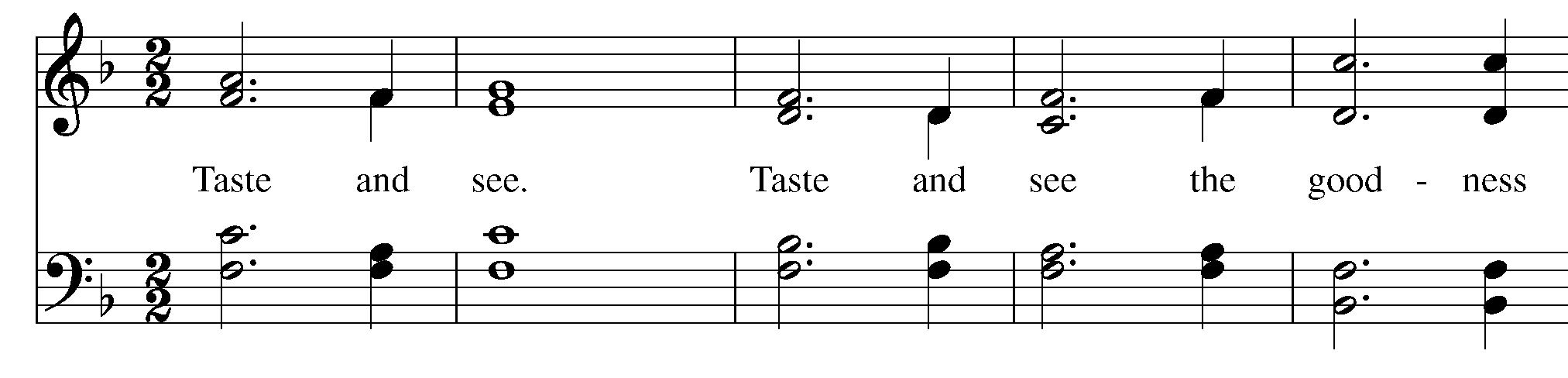 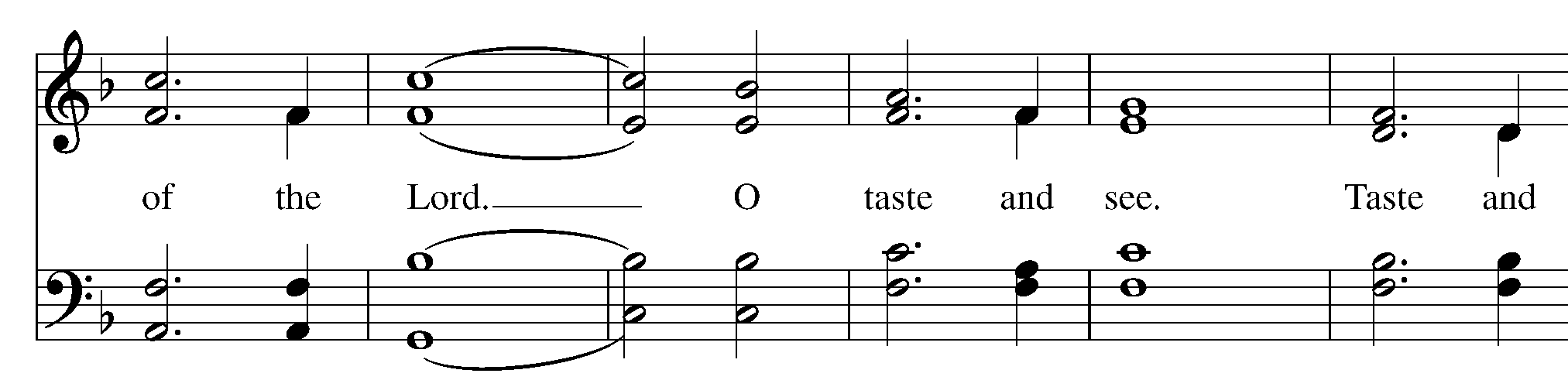 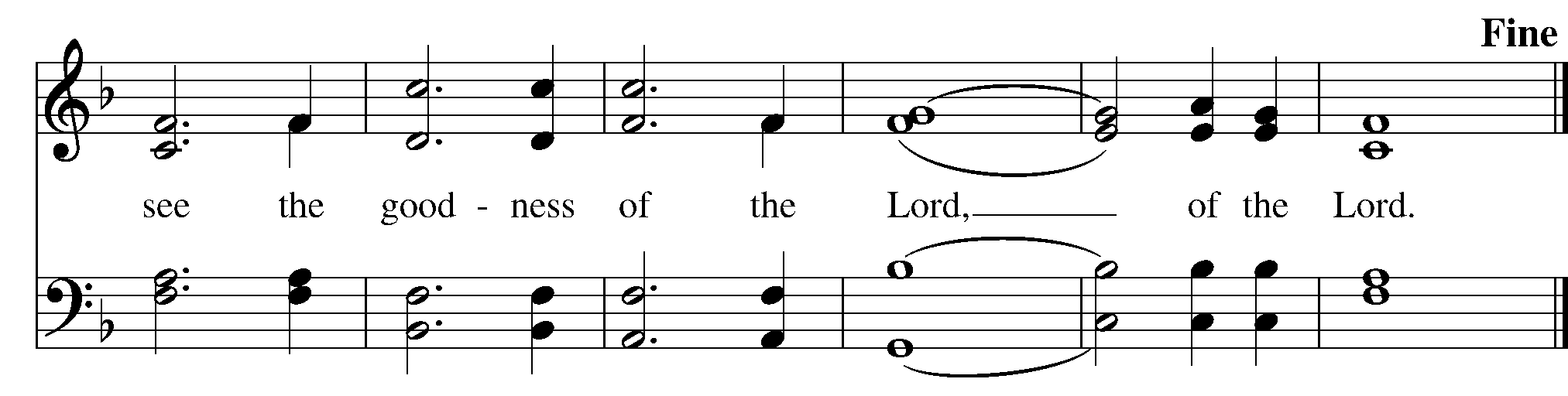 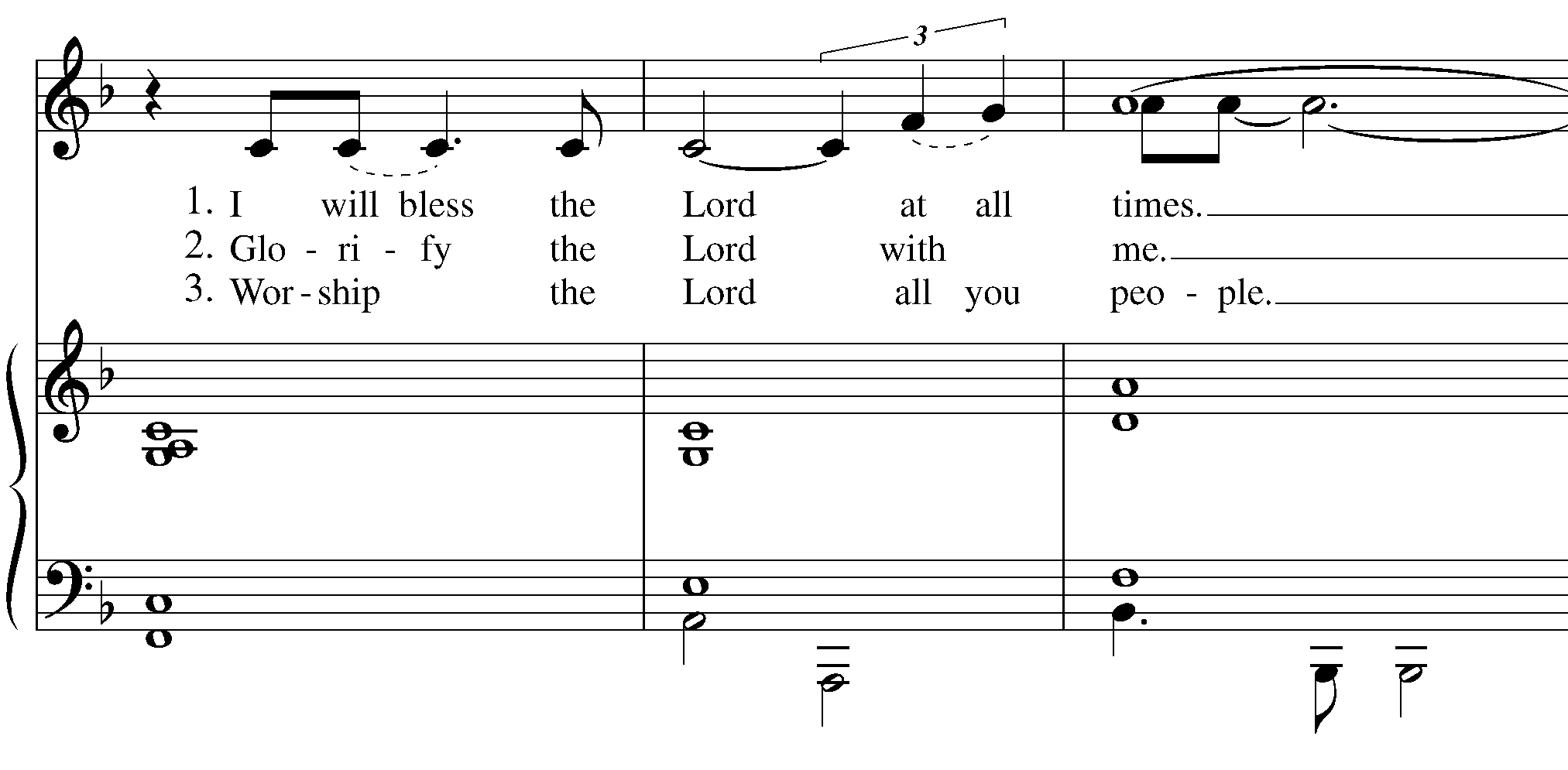 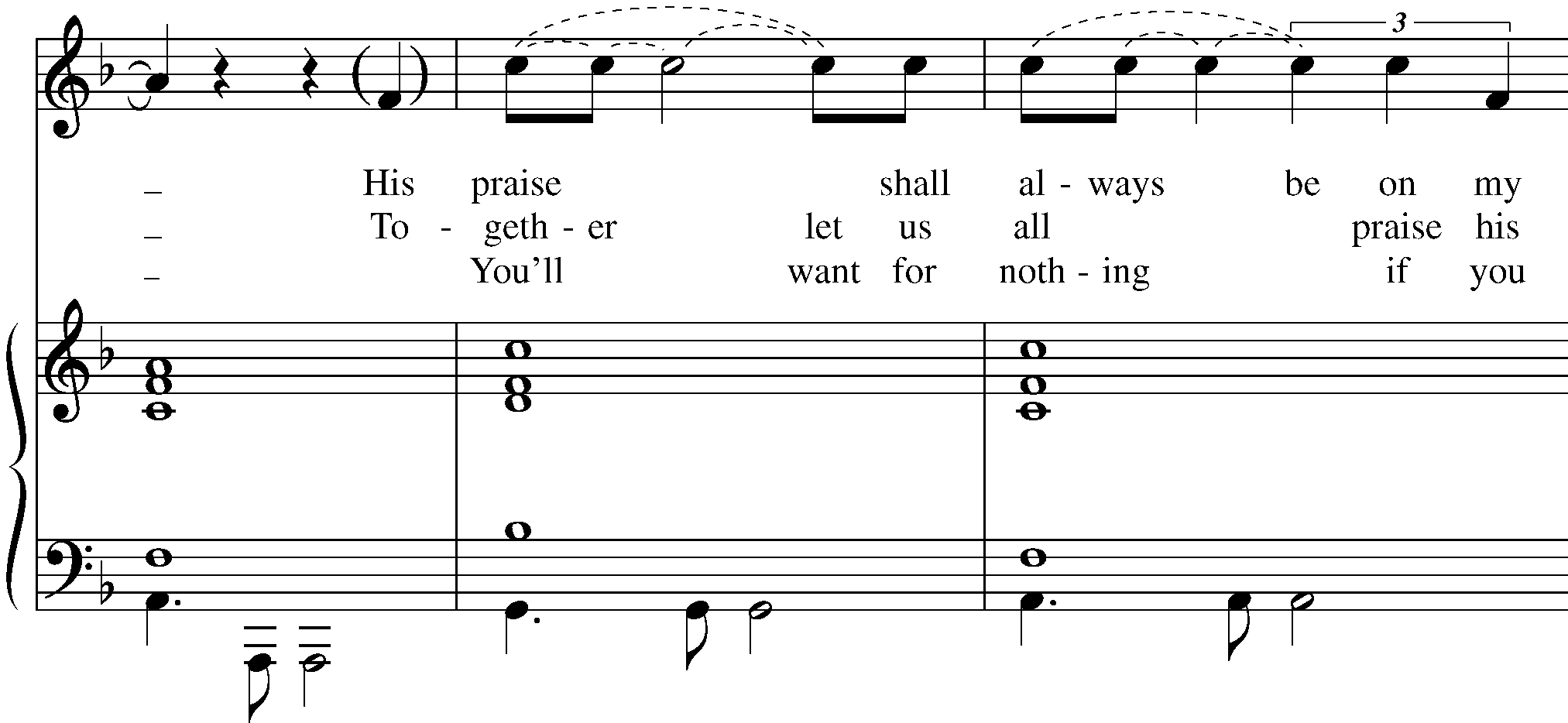 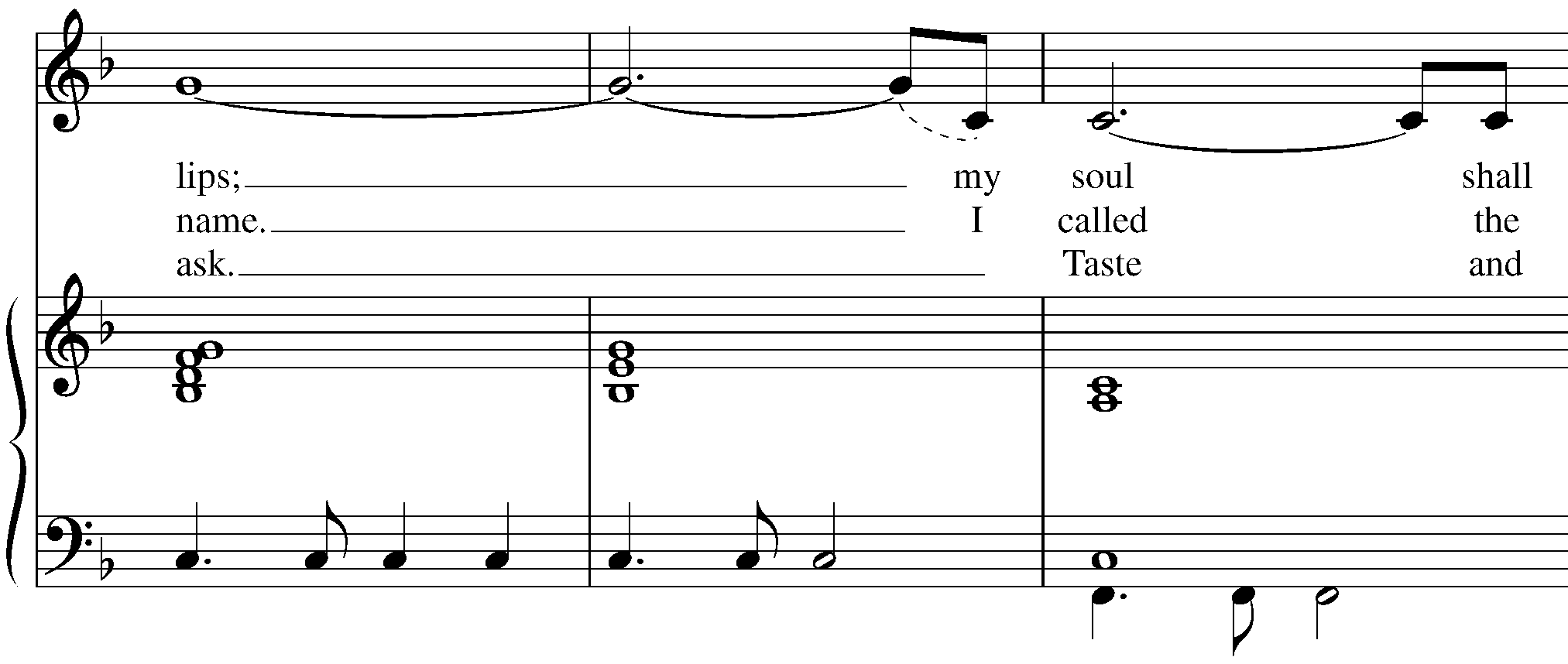 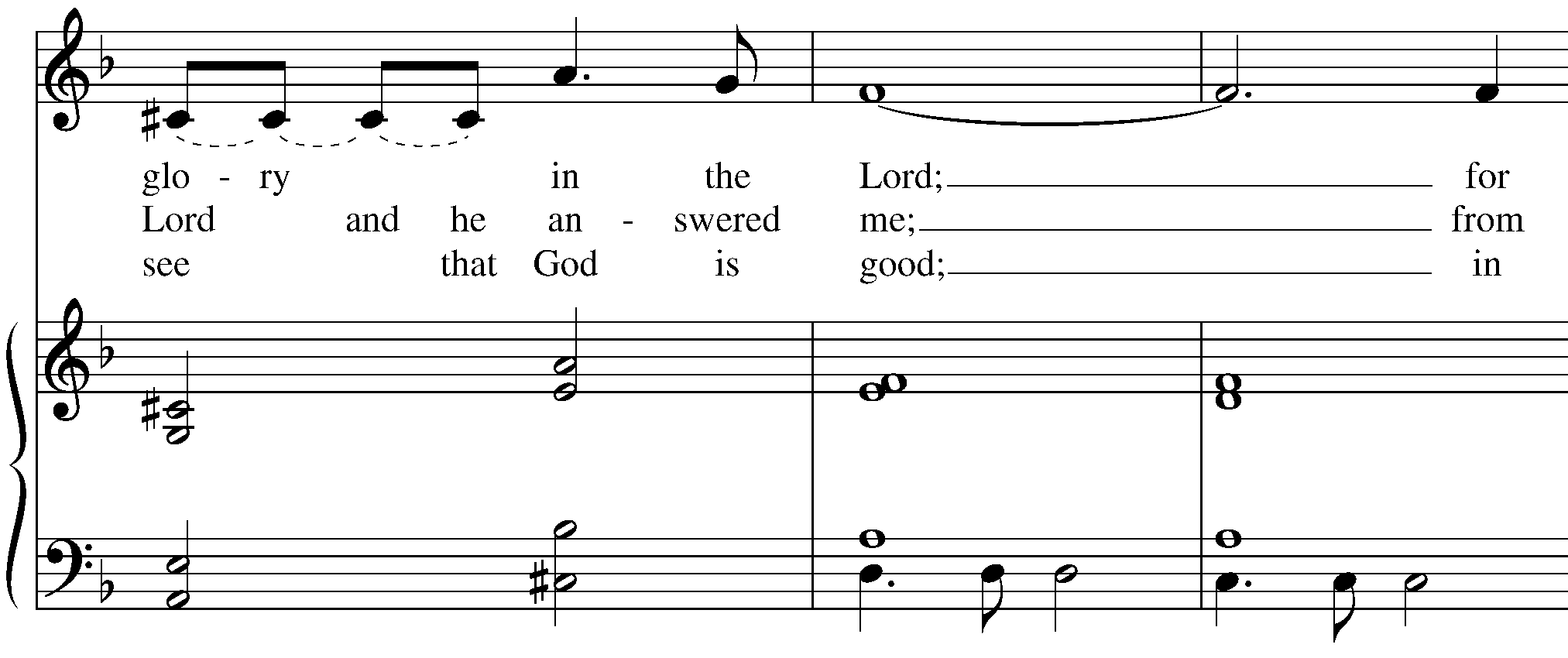 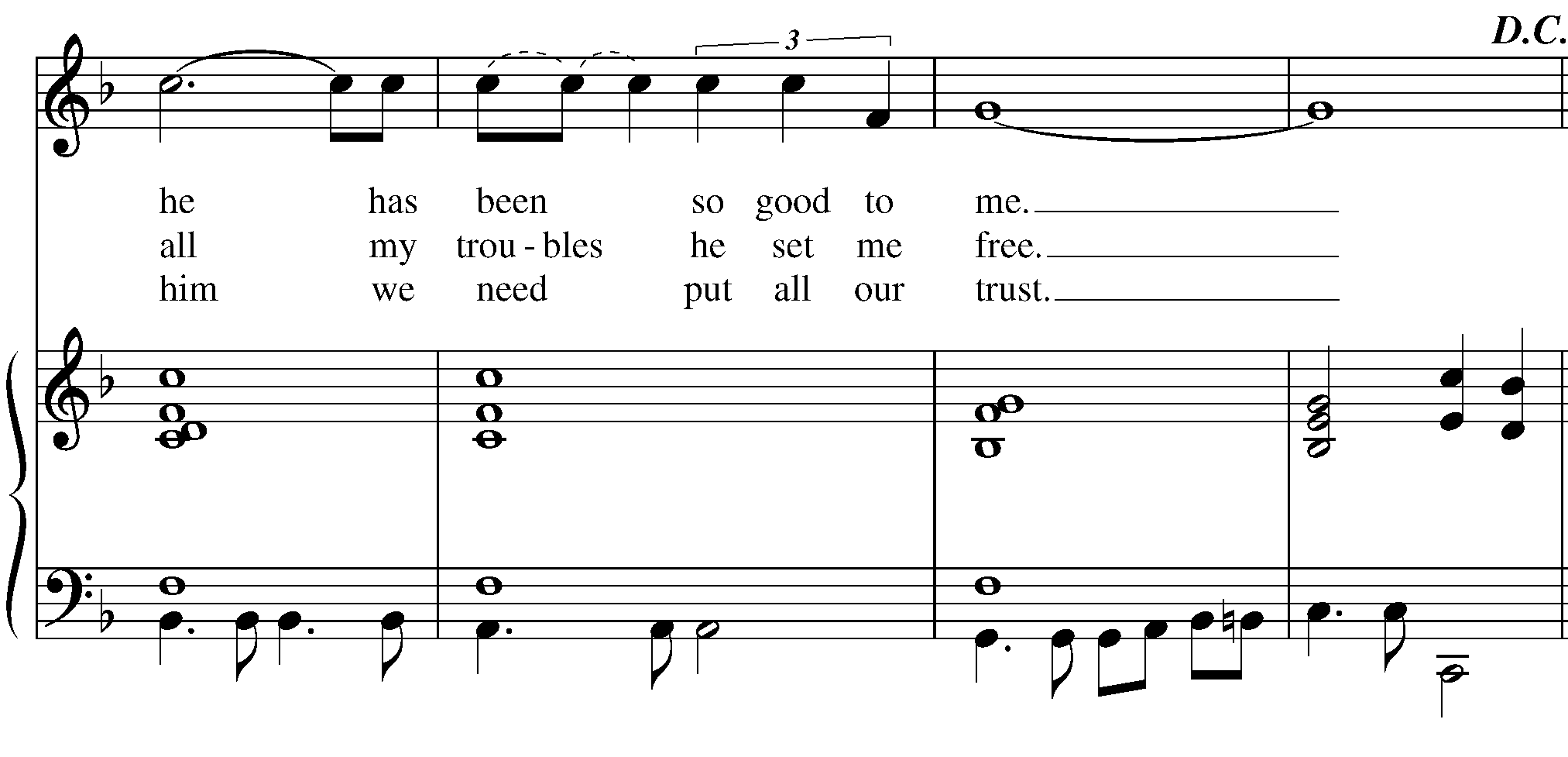 The Great ThanksgivingSursum Corda EOM1 11 Lift up your hearts Sursum corda (Hurd) Music for the EucharistThe People remain standing.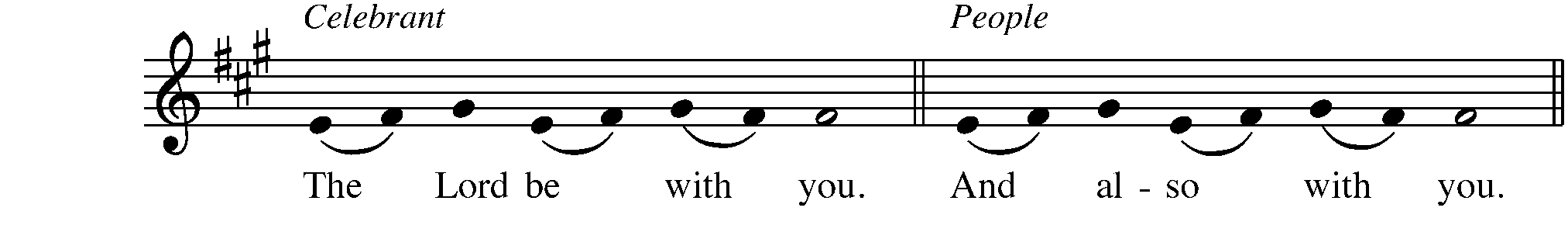 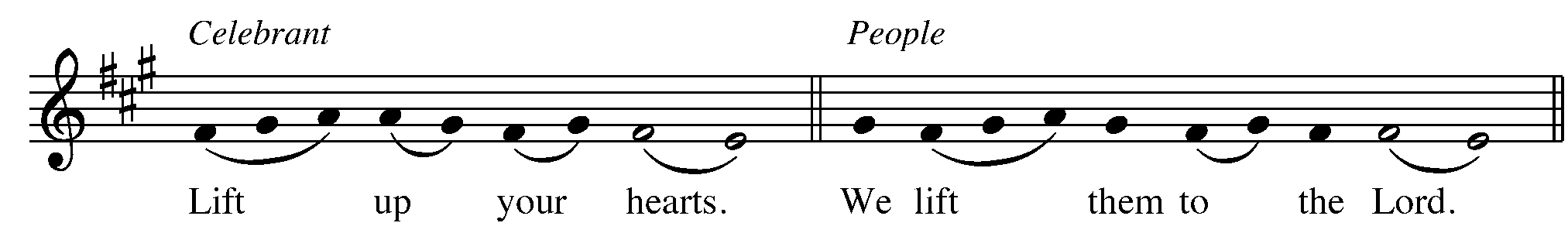 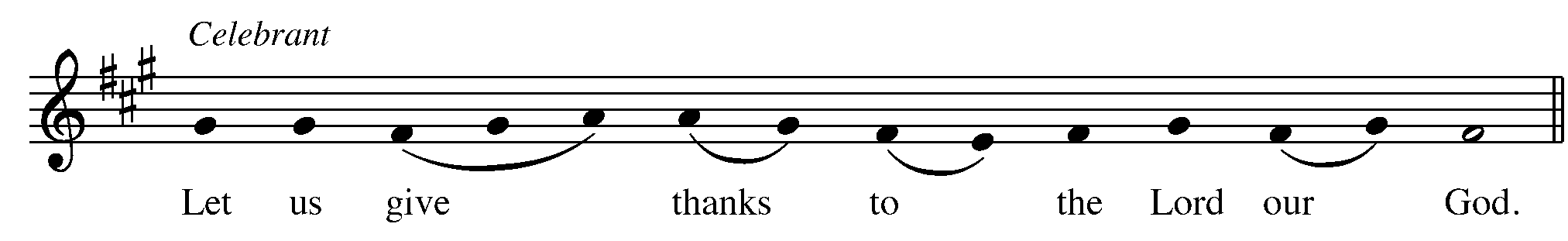 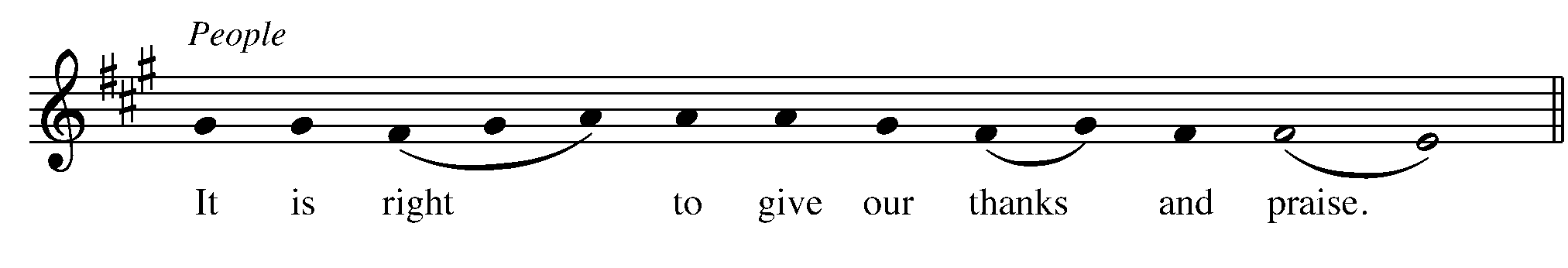 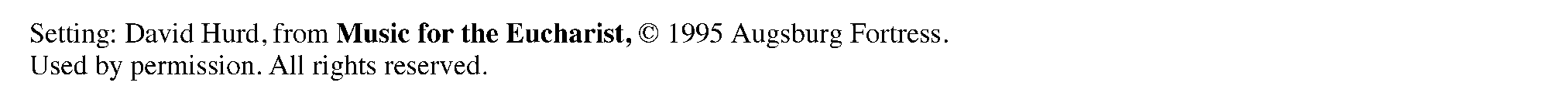 Proper PrefaceYou have filled us and all creation with your blessingand fed us with your constant love;you have redeemed us in Jesus Christand knit us into one body.Through your Spirit you replenish usand call us to fullness of life.Therefore, joining with Angels and Archangels and with the faithful of every generation, we lift our voices with all creation as we sing (say):Sanctus WLP 858 Holy, holy, holy (Folk/Pruner) (American folk melody)Celebrant and People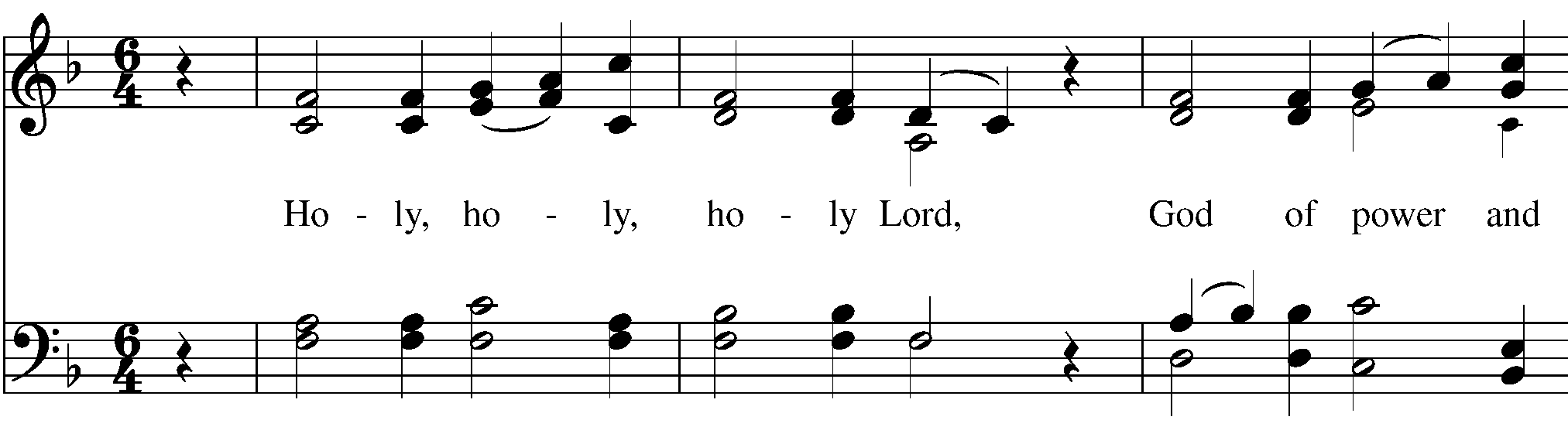 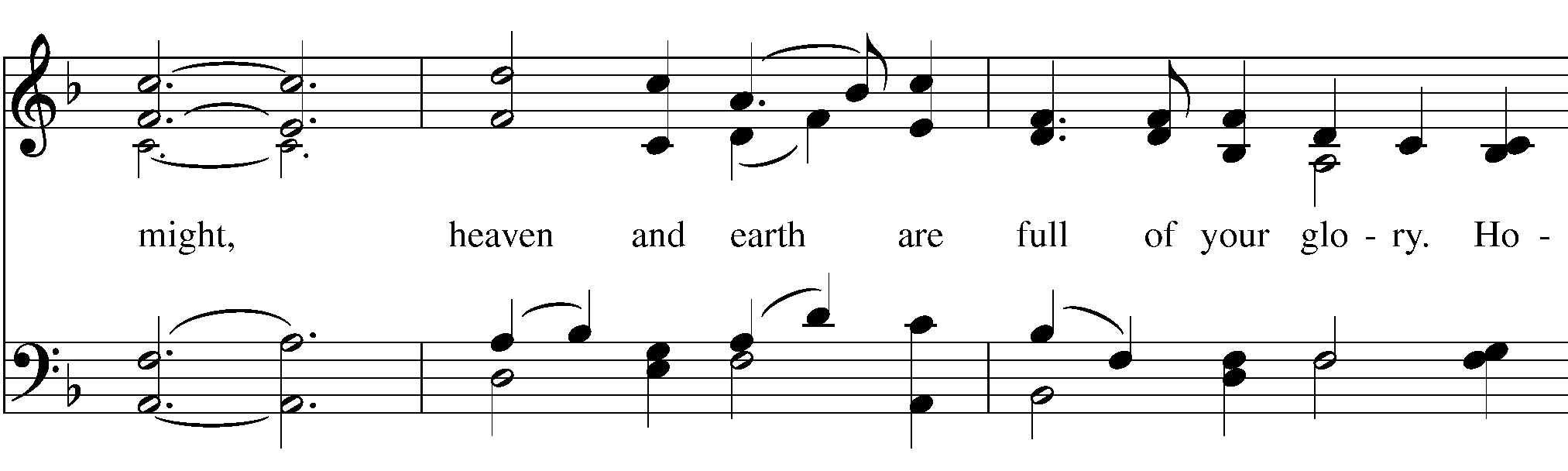 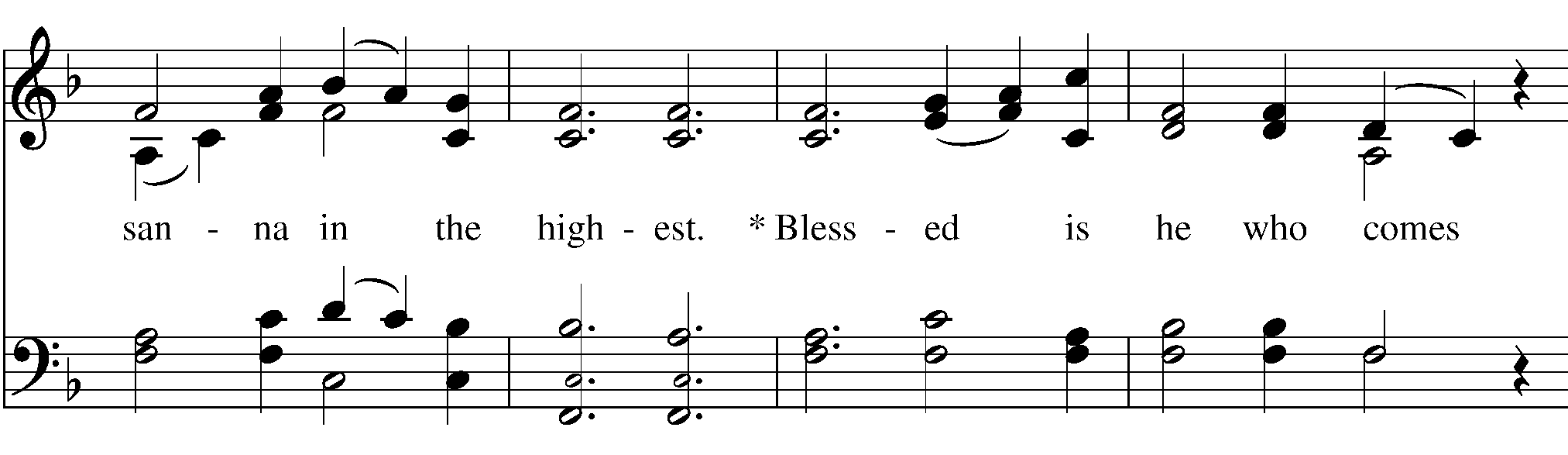 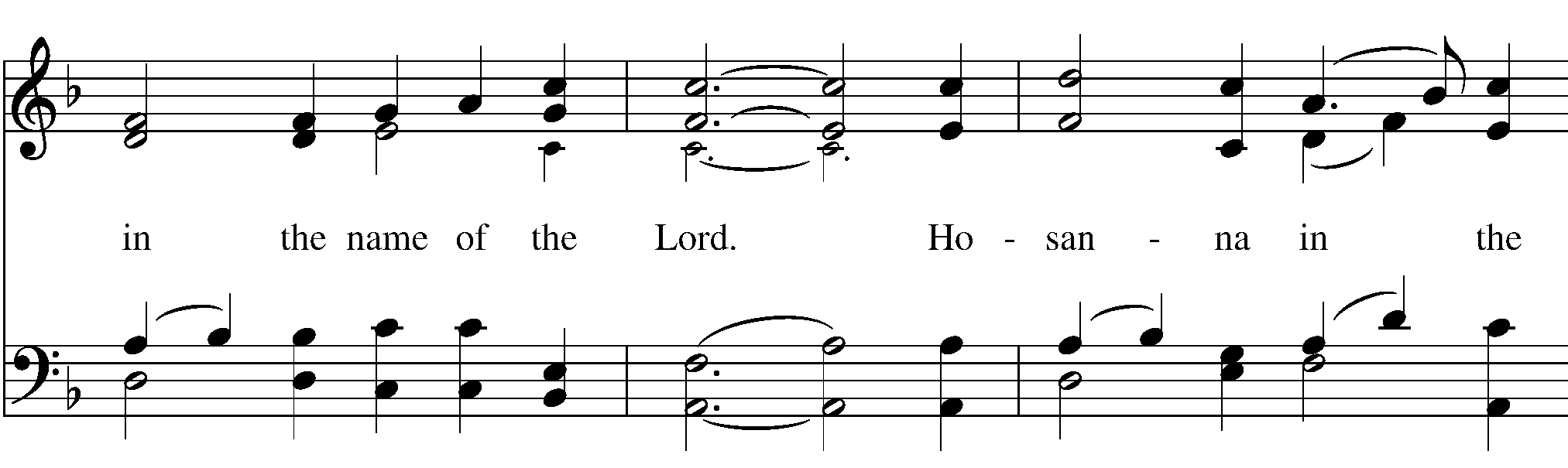 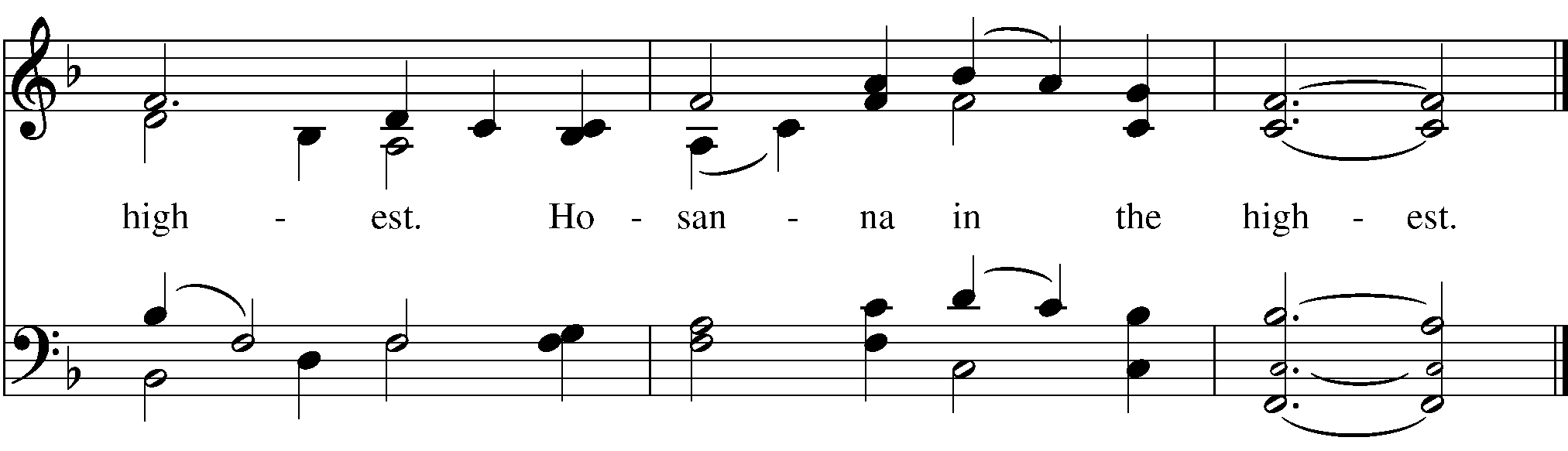 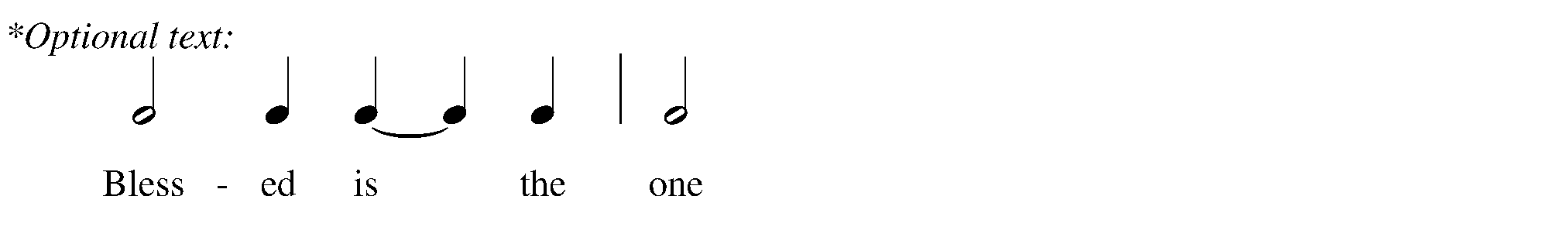 Words of InstitutionThe Celebrant continuesBlessed are you, gracious God,creator of the universe and giver of life.You formed us in your own imageand called us to dwell in your infinite love.You gave the world into our carethat we might be your faithful stewardsand show forth your bountiful grace.But we failed to honor your imagein one another and in ourselves;we would not see your goodness in the world around us;and so we violated your creation,abused one another,and rejected your love.Yet you never ceased to care for us,and prepared the way of salvation for all people.Through Abraham and Sarahyou called us into covenant with you.You delivered us from slavery,sustained us in the wilderness,and raised up prophetsto renew your promise of salvation.Then, in the fullness of time,you sent your eternal Word,made mortal flesh in Jesus.Born into the human family,and dwelling among us,he revealed your glory.Giving himself freely to death on the cross,he triumphed over evil,opening the way of freedom and life.On the night before he died for us,Our Savior Jesus Christ took bread,and when he had given thanks to you,he broke it, and gave it to his friends, and said:“Take, eat:This is my Body which is given for you.Do this for the remembrance of me.”As supper was ending, Jesus took the cup of wine,and when he had given thanks,he gave it to them, and said:“Drink this, all of you:This is my Blood of the new Covenant,which is poured out for you and for allfor the forgiveness of sins.Whenever you drink it,do this for the remembrance of me.”Therefore we proclaim the mystery of faith:Celebrant and PeopleChrist has died.Christ is risen.Christ will come again.Epiclesis S 142 Conclusion of the Eucharistic Prayer and AmenThe Celebrant continuesRemembering his death and resurrection,we now present to you from your creationthis bread and this wine.By your Holy Spirit may they be for usthe Body and Blood of our Savior Jesus Christ.Grant that we who share these giftsmay be filled with the Holy Spiritand live as Christ’s Body in the world.Bring us into the everlasting heritageof your daughters and sons,that with [__________ and] all your saints,past, present, and yet to come,we may praise your Name for ever.Through Christ and with Christ and in Christ,in the unity of the Holy Spirit,to you be honor, glory, and praise,for ever and ever. AMEN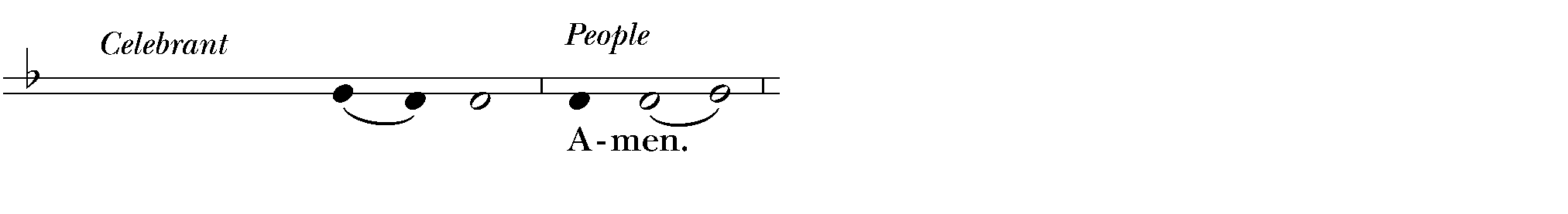 The Lord’s Prayer (BCP p. 363)As our Savior Christ has taught us, we now pray,People and CelebrantOur Father in heaven,hallowed be your Name,your kingdom come,your will be done, on earth as in heaven.Give us today our daily bread.Forgive us our sinsas we forgive those who sin against us.Save us from the time of trialand deliver us from evil.For the kingdom, the power,and the glory are yours,now and forever. Amen.The Breaking of the BreadFraction Anthem S 151 Christ our Passover (Peregrinus/Hurd) (BCP p. 364)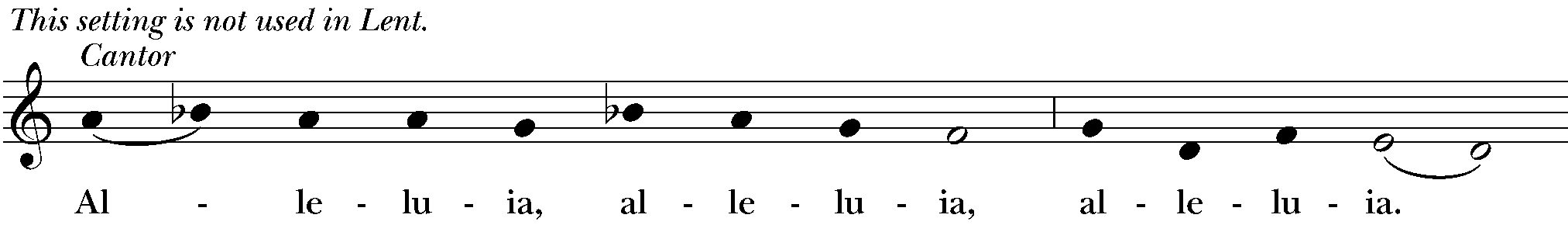 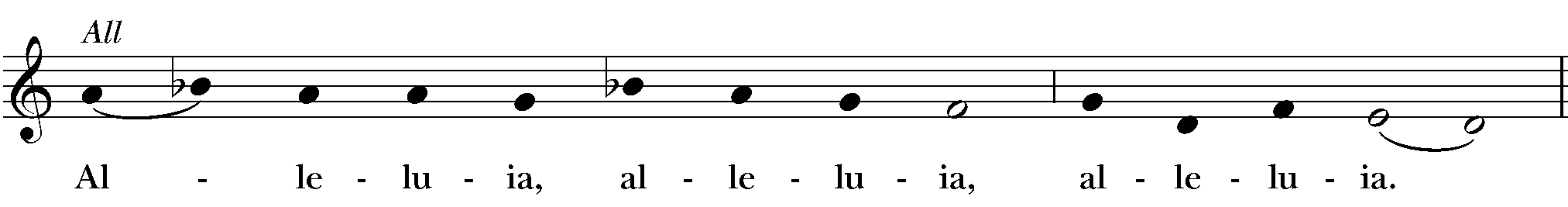 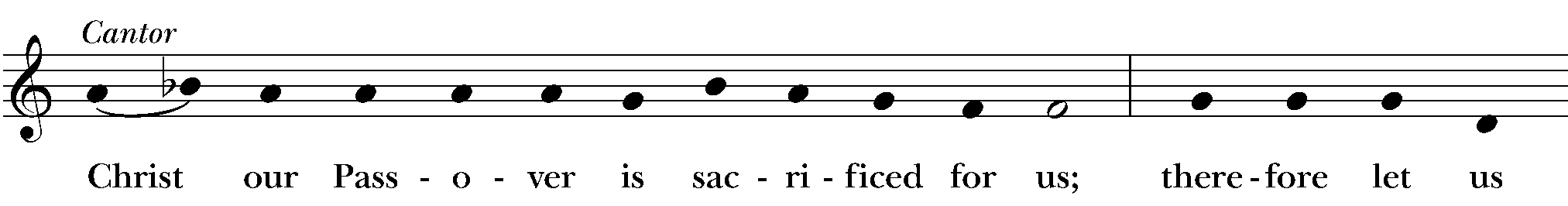 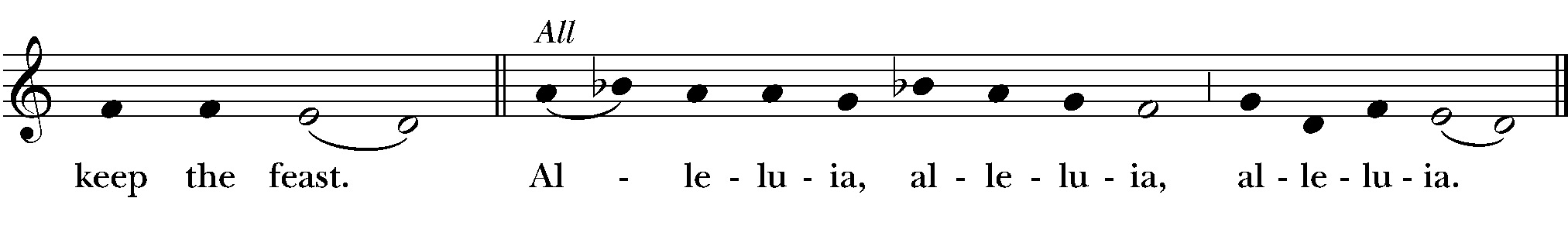 Invitation (BCP p. 364)The Celebrant saysThe Gifts of God for the People of God.Distribution (BCP p. 365)The ministers receive the Sacrament in both kinds, and then immediately deliver it to the people.The Bread and the Cup are given to the communicants with these wordsThe Body of Christ, the bread of heaven. [Amen.]The Blood of Christ, the cup of salvation. [Amen.]Post-Communion Prayer (BCP p. 365)After Communion, the Celebrant saysLet us pray.Celebrant and PeopleEternal God, heavenly Father,you have graciously accepted us as living membersof your Son our Savior Jesus Christ,and you have fed us with spiritual foodin the Sacrament of his Body and Blood.Send us now into the world in peace,and grant us strength and courageto love and serve youwith gladness and singleness of heart;through Christ our Lord. Amen.Blessing (BCP p. 366)The Priest blesses the people, sayingThe Wisdom of Godthe Love of Godand the Grace of Godstrengthen youto be Christ’s hands and heart in this world,in the name of the Holy Trinity. Amen.Birthday BlessingO God, our times are in your hand: Look with favor, we
pray, on your servant N. as he begins another year. Grant
that he may grow in wisdom and grace, and strengthen his
trust in your goodness all the days of his life; through Jesus
Christ our Lord. Amen.Post-Communion Hymn Heal me, hands of Jesus (Sharpe) (WLP 773)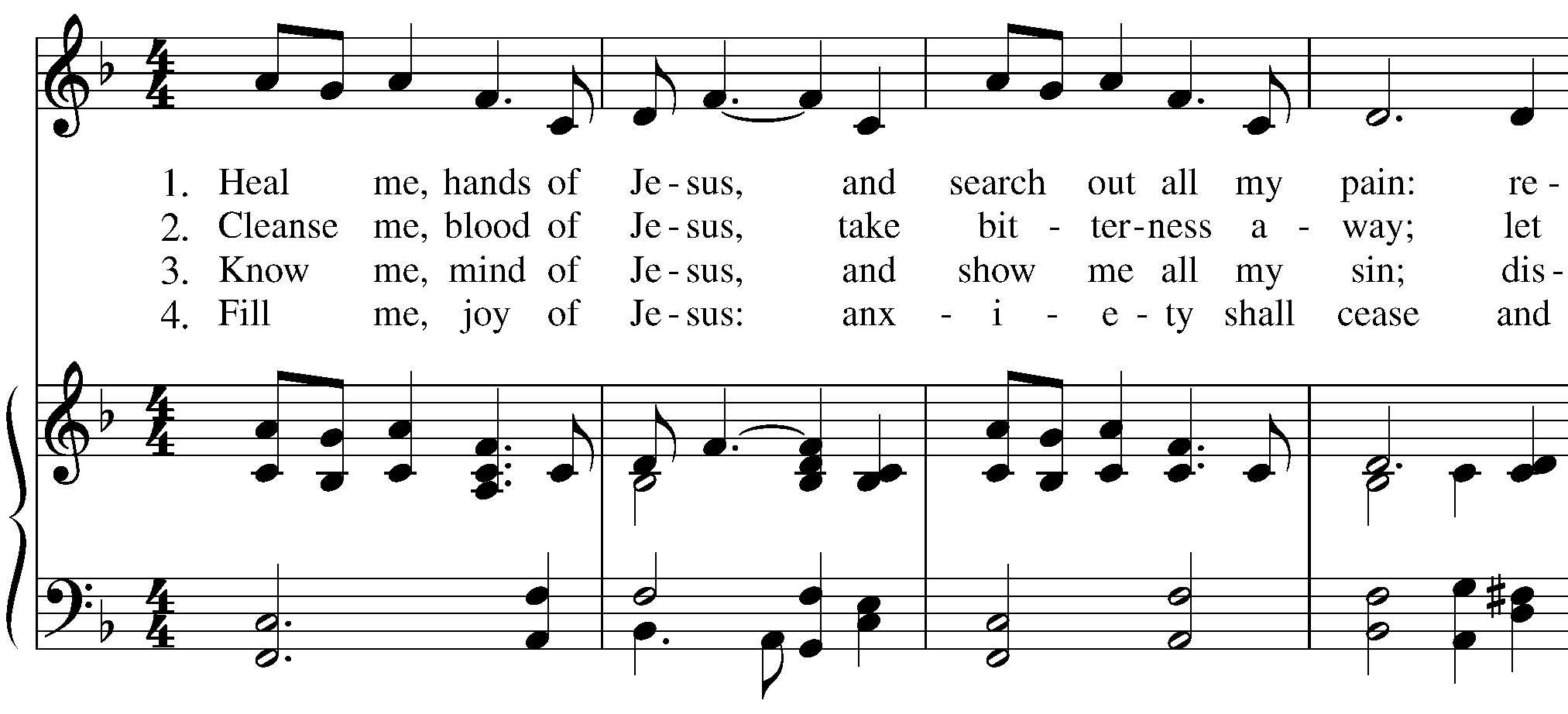 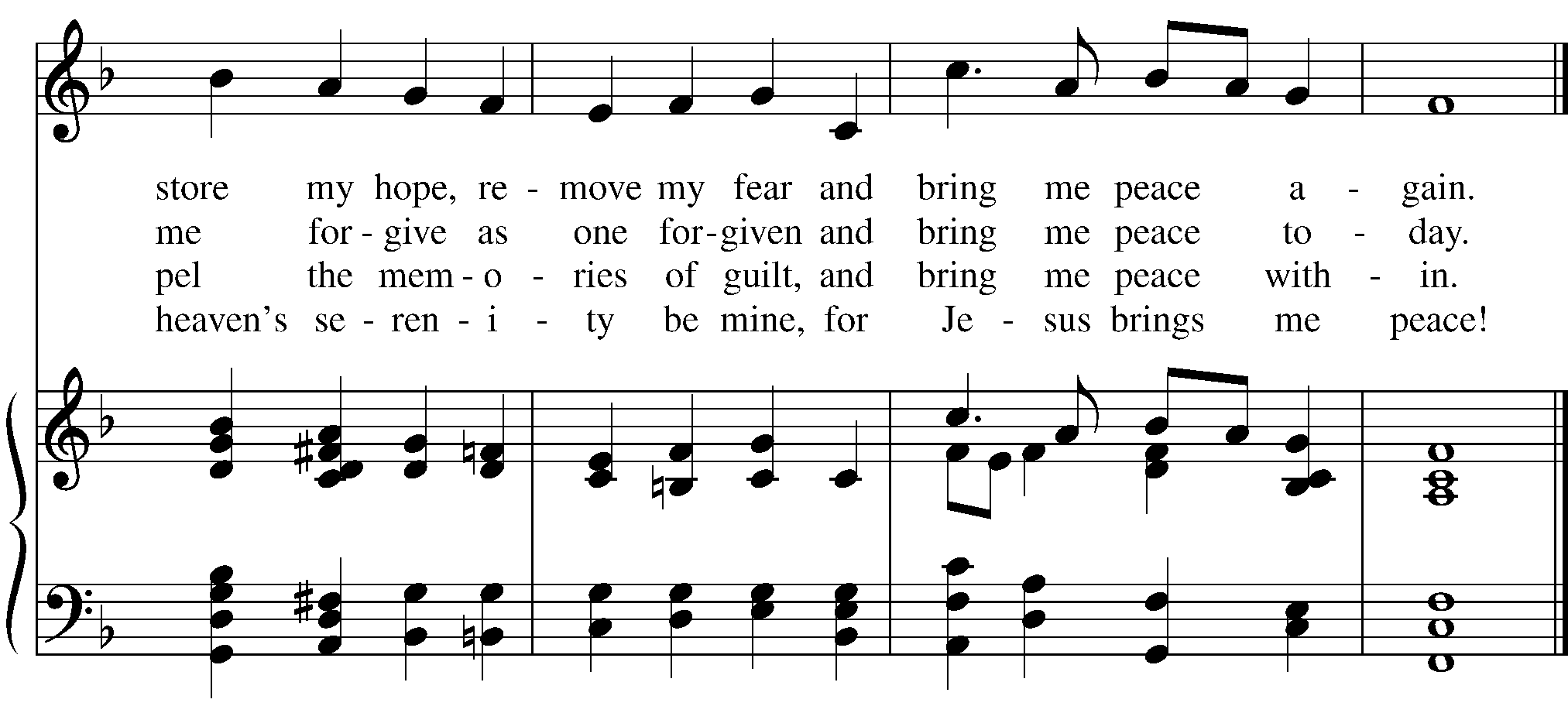 Dismissal (BCP p. 366)Postllude		Raindrop Prelude			ChopinFrom riteplanning.com.Copyright © 2021 Church Publishing Inc. All rights reserved.Blessed be God: Father, Son, and Holy Spirit.PeopleAnd blessed be his kingdom, now and for ever. Amen.CelebrantGod be with you.PeopleAnd also with you.CelebrantLet us pray.ReaderThe Word of the Lord.PeopleThanks be to God.ReaderThe Word of the Lord.PeopleThanks be to God.DeaconThe Holy Gospel of our Savior Jesus Christ according to Mark.PeopleGlory to you, Lord Christ.DeaconThe Gospel of our Savior.PeoplePraise to you, Lord Christ.CelebrantThe peace of the Lord be always with you.PeopleAnd also with you.CelebrantIt is truly right, and good and joyful, to give you thanks, all-holy God, source of life and fountain of mercy.Let us go forth into the world, rejoicing in the power of the Spirit.PeopleThanks be to God.